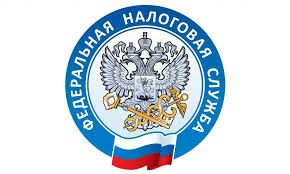                         НАЛОГОВАЯ СЛУЖБА                     ИНФОРМИРУЕТКто может обратиться за услугой по выдаче квалифицированной электронной подписи (ЭП) в Удостоверяющий центр ФНС России:Юридические лица (подпись выдается лицам, действующим без доверенности от имени организации); Индивидуальные предприниматели; Нотариусы. Услуга по выдаче квалифицированной подписи будет предоставляться в операционных залах налоговых органов региона.        Какие документы необходимы для получения электронной подписи в УЦ ФНС России:Документ, удостоверяющий личность;СНИЛС;Носитель ключевой информации (токен) для записи сертификата и ключа электронной подписи;Документацию на ключевой носитель информации - сертификат соответствия ФСТЭК или ФСБ России, например: Rutoken-S, Rutoken-Lite, JaCarta, E-Smart – сертификат соответствия ФСТЭК России. В случае применения носителя со встроенным средством криптографической защиты информации (СКЗИ), например: РуТокен ЭЦП, JaCarta ГОСТ, E-Smart ГОСТ – формуляр на СКЗИ и сертификат соответствия ФСБ России. Можно использовать скан-копию сертификатов соответствия с сайтов ФСТЭК или ФСБ России или производителей носителей ключевой информации.Что еще потребуется? Для использования ЭП необходимо установить средства СКЗИ:КриптоПро CSP Где можно использовать ЭП?На всех электронных площадках и сервисах.При предоставлении налоговых деклараций (расчетов):- Через операторов электронного документооборота;- Через сервис «Представление налоговой и бухгалтерской отчетности в электронной форме» на сайте www.nalog.gov.ru